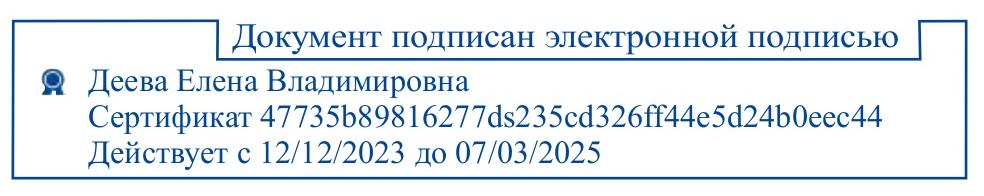 29.01.2024г.План основных мероприятий по экологическому образованию и формированию экологической культуры на 2024 годУТВЕРЖДАЮ  Заведующий МБДОУ «Детский сад №25»                                                       Е.В.Деева № п/пНазвание мероприятияСроки проведенияОтветственныеОбщие мероприятия Всероссийского, межрегионального и регионального уровней по экологическому образованию и формированию экологической культурыОбщие мероприятия Всероссийского, межрегионального и регионального уровней по экологическому образованию и формированию экологической культурыОбщие мероприятия Всероссийского, межрегионального и регионального уровней по экологическому образованию и формированию экологической культурыОбщие мероприятия Всероссийского, межрегионального и регионального уровней по экологическому образованию и формированию экологической культурыУчастие в XII Всероссийском Фестивале экологического образования и воспитания детей и молодежи «Я живу на красивой планете»апрельЗаместитель заведующего по ВМР-Печенкина Л.И., члены рабочей группыУчастие во Всероссийской конференции по экологическому образованиюноябрьЗаместитель заведующего по ВМР-Печенкина Л.И., члены рабочей группыУчастие в региональном этапе международного детского экологического форума «Изменение климата глазами детей – 2024»февраль-августЗаместитель заведующего по ВМР-Печенкина Л.И, воспитатели Участие в региональном Комплексном мероприятии «День птиц» (в рамках Международного дня птиц и Всероссийской акции «Летопись добрых дел» по сохранению природы»)апрель Заместитель заведующего по ВМР-Печенкина Л.И., воспитатели Участие в областном конкурсе творческих работ «Берегите лес от огня»апрель-июньЗаместитель заведующего по ВМР-Печенкина Л.И., воспитатели Участие в областной акции «Общероссийские дни защиты от экологической опасности»март-июньЗаместитель заведующего по ВМР-Печенкина Л.И., члены рабочей группыУчастие в областном фестивале «Всемирный День окружающей среды»июньЗаместитель заведующего по ВМР-Печенкина Л.И., члены рабочей группыУчастие в областном конкурсе детского рисунка «Лес глазами детей» в рамках профессионального праздника «День работника леса»август - сентябрьЗаместитель заведующего по ВМР-Печенкина Л.И., воспитателиУчастие во Всероссийском международном фестивале (праздник Эколят – молодых защитников природы»)сентябрь - декабрьЗаместитель заведующего по ВМР-Печенкина Л.И., члены рабочей группы, воспитателиУчастие в открытых (областных) практико-ориентированных семинарах для педагогических работников, реализующих программы дошкольного образования естественнонаучной направленностифевраль-декабрьЗаместитель заведующего по ВМР-Печенкина Л.И., члены рабочей группыУчастие в областном форуме «Мир вокруг нас» по теме «Экологическое воспитание дошкольников»апрельЗаместитель заведующего по ВМР-Печенкина Л.И., члены рабочей группы, воспитателиУчастие в Форуме «Август.PRO: Совещание – семинар «Эффективные модели межведомственного взаимодействия по развитию экологического образования»августЗаместитель заведующего по ВМР-Печенкина Л.И., члены рабочей группыИздание методических материалов  экологической направленностив течение годаЗаместитель заведующего по ВМР-Печенкина Л.И., члены рабочей группыПредоставление статей в журналы «Экологическое образование и просвещение в Томской области», «Образование Северска»майиюньЗаместитель заведующего по ВМР-Печенкина Л.И., члены рабочей группыМероприятия для воспитанников Мероприятия для воспитанников Мероприятия для воспитанников Мероприятия для воспитанников Участие в открытом детском экологическом конкурсе театрализованных постановок «Альтернатива есть!»март-майЗаместитель заведующего по ВМР-Печенкина Л.И. , музыкальные руководителиУчастие в областном фестивале «День первоцвета»майиюньЗаместитель заведующего по ВМР-Печенкина Л.И. , воспитателиXX Муниципальный экологический фестиваль - конкурс детских театров и агитбригад «Через искусство –к зеленой планете»мартЗаместитель заведующего по ВМР-Печенкина Л.И., члены рабочей группы, воспитателиМуниципальный праздник «Здравствуй, птичья страна!» для дошкольниковапрельЗаместитель заведующего по ВМР-Печенкина Л.И.,  воспитателиМуниципальный этап II Международного детского экологического форума «Изменение климата глазами детей»апрель - июньЗаместитель заведующего по ВМР-Печенкина Л.И., воспитателиМуниципальный праздник «Весенние трели», посвященный Международному дню птицапрельЗаместитель заведующего по ВМР-Печенкина Л.И., воспитателиМуниципальная экологическая игра «Пернатые друзья»апрельЗаместитель заведующего по ВМР-Печенкина Л.И., члены рабочей группы,  воспитателиЭкологический субботник «Зеленая весна – 2024»апрель – майЗаместитель заведующего по ВМР-Печенкина Л.И., все сотрудники ДОУОткрытая экологическая викторина для дошкольников «Природа вокруг нас», посвященная Всемирному Дню охраны окружающей средыиюньЗаместитель заведующего по ВМР-Печенкина Л.И., воспитателиМуниципальная экологическая игра «Дети Земли»ноябрьЗаместитель заведующего по ВМР-Печенкина Л.И., воспитателиОткрытая конференция «Земля - наш общий дом» для детей старшего дошкольного возрастаноябрьЗаместитель заведующего по ВМР-Печенкина Л.И., воспитателиМуниципальный этап Всероссийского конкурса экологических рисунковдекабрьЗаместитель заведующего по ВМР-Печенкина Л.И., воспитатели